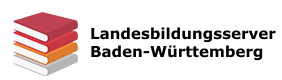 The Ambiguity of Belonging: The Pros and Consof Affirmative ActionIn favour of Affirmative ActionLook at the following pages and use the information to complete your part of the worksheet:http://www.balancedpolitics.org/affirmative_action.htmhttps://alumni.stanford.edu/get/page/magazine/article/?article_id=43428Against Affirmative ActionLook at the following pages and use the information to complete your part of the worksheet:http://www.balancedpolitics.org/affirmative_action.htmhttps://alumni.stanford.edu/get/page/magazine/article/?article_id=43448